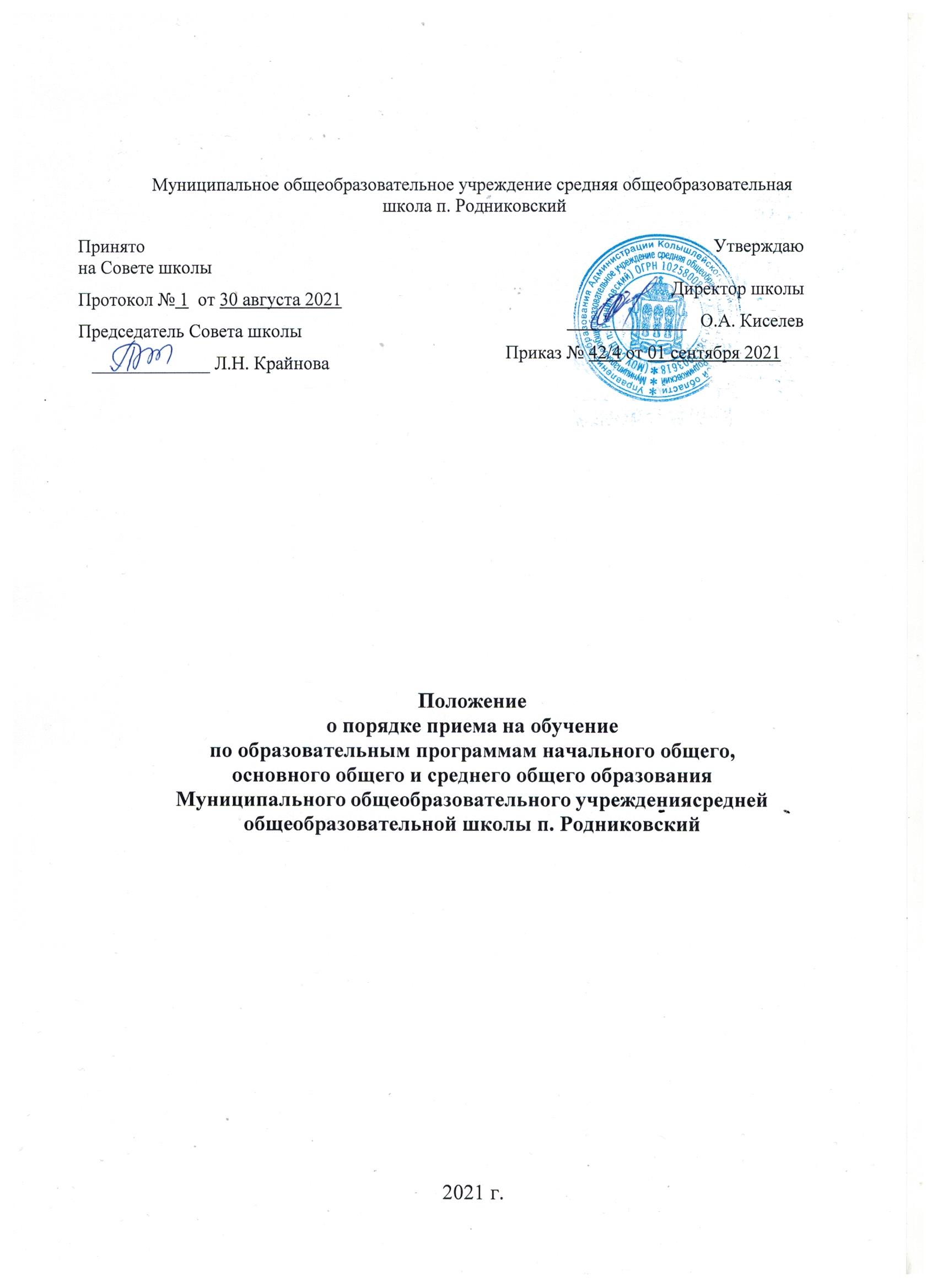 Общие положенияНастоящее положение составлено в соответствии с приказом Министерства просвещения РФ от 2 сентября 2020 г. № 458 "Об утверждении Порядка приема на обучение по образовательным программам начального общего, основного общего и среднего общего образования", в соответствии с частью 8 статьи 55 Федерального закона от 29 декабря 2012 г. № 273-ФЗ "Об образовании в Российской Федерации" (Собрание законодательства Российской Федерации, 2012,№ 53, ст. 7598; 2019, № 30, ст. 4134) и подпунктом 4.2.21 пункта 4 Положения о Министерстве просвещения Российской Федерации, утвержденного постановлением Правительства Российской Федерации от 28 июля 2018 г. № 884 (Собрание законодательства Российской Федерации, 2018, № 32, ст. 5343), Уставом Муниципального общеобразовательного учреждения средняя общеобразовательная школа п. Родниковский (далее – Учреждение).Настоящее положение приема граждан на обучение по образовательным программам в МОУ СОШ п. Родниковский (далее - Положение) регламентирует прием граждан Российской Федерации (далее - граждане, дети) для обучения по основным общеобразовательным программам начального общего, основного общего и среднего общего образования (далее - общеобразовательные программы) и определяет процедуры приема граждан в Учреждение.Положение разработано с целью обеспечения реализации и соблюдения конституционных прав граждан Российской Федерации на образование, исходя из принципов государственной политики в области образования, интересов ребенка и удовлетворения потребностей семьи в выборе общеобразовательного учреждения в соответствии с Конвенцией ООН о правах ребенка, Конституцией Российской Федерации, Федеральным законом от 29.12.2012 № 273-ФЗ «Об образовании в Российской Федерации» и других правовых документов.Прием иностранных граждан и лиц без гражданства, в том числе соотечественников за рубежом, в Учреждение для обучения по общеобразовательным программам осуществляется в соответствии с международными договорами Российской Федерации, Федеральным законом от 29.12.2012 № 273-ФЗ «Об образовании в Российской Федерации» и настоящим Положением.Положение рассматривается и рекомендуется к утверждению педагогическим советом школы, имеющим право вносить в него свои изменения и дополнения, и утверждается приказом директора Учреждения.Положение должно быть размещено в доступном месте, а также на сайте Учреждения.II .Порядок приемаПорядок приема на обучение по образовательным программам начального общего, основного общего и среднего общего образования (далее - Порядок) регламентирует правила приема граждан Российской Федерации на обучение по образовательным программам начального общего, основного общего и среднего общего образования в организации, осуществляющие образовательную деятельность (далее соответственно - основные общеобразовательные программы, общеобразовательная организация).Прием на обучение по основным общеобразовательным программам за счет бюджетных ассигнований федерального бюджета, бюджетов субъектов Российской Федерации и местных бюджетов проводится на общедоступной основе, если иное не предусмотрено Федеральным законом от 29 декабря 2012 г. № 273-ФЗ "Об образовании в Российской Федерации"1 (далее - Федеральный закон).Прием иностранных граждан и лиц без гражданства, в том числе соотечественников, проживающих за рубежом, в общеобразовательную организацию на обучение по основным общеобразовательным программам за счет бюджетных ассигнований федерального бюджета, бюджетов субъектов Российской Федерации и местных бюджетов осуществляется в соответствии с международными договорами Российской Федерации, Федеральным законом и настоящим Порядком.Правила приема на обучение по основным общеобразовательным программам должны обеспечивать прием всех граждан, которые имеют право на получение общего образования соответствующего уровня, если иное не предусмотрено Федеральным законом.Правила приема в Учреждение по основным общеобразовательным программам должны обеспечивать прием в образовательную организацию граждан, имеющих право на получение общего образования соответствующего уровня и проживающих на закрепленной территории.Федеральные государственные органы вправе обеспечивать в федеральных государственных образовательных организациях организацию предоставления общедоступного и бесплатного общего образования4.Закрепление муниципальной образовательной организации за конкретными территориями муниципального района осуществляется органами местного самоуправления муниципального района   по решению вопросов местного значения в сфере образования.Образовательная организация размещает информационном стенде и официальном сайте в информационно-телекоммуникационной сети "Интернет" (далее - сеть Интернет) издаваемый не позднее 15 марта текущего года соответственно распорядительный акт муниципального района по решению вопросов местного значения в сфере образования или распорядительный акт органа исполнительной власти субъекта Российской Федерации, осуществляющего государственное управление в сфере образования, о закреплении образовательной организации за соответственно конкретной территорией муниципального района в течение 10 календарных дней с момента его издания.Правила приема в общеобразовательную организацию на обучение по основным общеобразовательным программам в части, не урегулированной законодательством об образовании, устанавливаются общеобразовательной организацией самостоятельно6.Получение начального общего образования в общеобразовательной организации начинается по достижении детьми возраста шести лет и шести месяцев при отсутствии противопоказаний по состоянию здоровья, но не позже достижения ими возраста восьми лет. По заявлению родителей (законных представителей) детей учредитель общеобразовательной организации вправе разрешить прием детей в общеобразовательную организацию на обучение по образовательным программам начального общего образования в более раннем или более позднем возрасте7.В первоочередном порядке предоставляются места в государственных и муниципальных общеобразовательных организациях детям, указанным в абзаце втором части 6 статьи 19 Федерального закона от 27 мая 1998 г. № 76-ФЗ "О статусе военнослужащих", по месту жительства их семей11.В первоочередном порядке также предоставляются места в общеобразовательных организациях по месту жительства независимо от формы собственности детям, указанным в части 6 статьи 46 Федерального закона от 7 февраля 2011 г. № 3-ФЗ "О полиции"12, детям сотрудников органов внутренних дел, не являющихся сотрудниками полиции13, и детям, указанным в части 14 статьи 3 Федерального закона от 30 декабря 2012 г. № 283-ФЗ "О социальных гарантиях сотрудникам некоторых федеральных органов исполнительной власти и внесении изменений в законодательные акты Российской Федерации"14.Прием на обучение в общеобразовательную организацию проводится на принципах равных условий приема для всех поступающих, за исключением лиц, которым в соответствии с Федеральным законом предоставлены особые права (преимущества) при приеме на обучение15.Прием заявлений о приеме на обучение в первый класс для детей, указанных в пунктах 9, 11 Порядка, а также проживающих на закрепленной территории, начинается 1 апреля текущего года и завершается 30 июня текущего года.Руководитель общеобразовательной организации издает распорядительный акт о приеме на обучение детей, указанных в абзаце первом настоящего пункта, в течение 3 рабочих дней после завершения приема заявлений о приеме на обучение в первый класс.Для детей, не проживающих на закрепленной территории, прием заявлений о приеме на обучение в первый класс начинается 6 июля текущего года до момента заполнения свободных мест, но не позднее 5 сентября текущего года.Образовательная организация, закончившая прием в первый класс всех детей, указанных в пунктах 9, 11 Порядка, а также проживающих на закрепленной территории, осуществляют прием детей, не проживающих на закрепленной территории, не ранее 6 июля текущего года.Организация индивидуального отбора при приеме в образовательную организацию для получения основного общего и среднего общего образования с углубленным изучением отдельных учебных предметов или для профильного обучения допускается в случаях и в порядке, которые предусмотрены законодательством субъекта Российской Федерации21.При приеме на обучение общеобразовательная организация обязана ознакомить поступающего и (или) его родителей (законных представителей) со своим уставом, с лицензией на осуществление образовательной деятельности, со свидетельством о государственной аккредитации, с общеобразовательными программами и другими документами, регламентирующими организацию и осуществление образовательной деятельности, права и обязанности обучающихся23.При приеме на обучение по имеющим государственную аккредитацию образовательным программам начального общего и основного общего образования выбор языка образования, изучаемых родного языка из числа языков народов Российской Федерации, в том числе русского языка как родного языка, государственных языков республик Российской Федерации осуществляется по заявлению родителей (законных представителей) детей24.Прием на обучение по основным общеобразовательным программам осуществляется по личному заявлению родителя (законного представителя) ребенка или поступающего, реализующего право, предусмотренное пунктом 1 части 1 статьи 34 Федерального закона25.Заявление о приеме на обучение и документы для приема на обучение, указанные в пункте 26 Порядка, подаются одним из следующих способов:лично в общеобразовательную организацию;через операторов почтовой связи общего пользования заказным письмом с уведомлением о вручении;в электронной форме (документ на бумажном носителе, преобразованный в электронную форму путем сканирования или фотографирования с обеспечением машиночитаемого распознавания его реквизитов) посредством электронной почты общеобразовательной организации или электронной информационной системы общеобразовательной организации, в том числе с использованием функционала официального сайта общеобразовательной организации в сети Интернет или иным способом с использованием сети Интернет;с использованием функционала (сервисов) региональных порталов государственных и муниципальных услуг, являющихся государственными информационными системами субъектов Российской Федерации, созданными органами государственной власти субъектов Российской Федерации.Общеобразовательная организация осуществляет проверку достоверности сведений, указанных в заявлении о приеме на обучение, и соответствия действительности поданных электронных образов документов. При проведении указанной проверки общеобразовательная организация вправе обращаться к соответствующим государственным информационным системам, в государственные (муниципальные) органы и организации.В заявлении о приеме на обучение родителем (законным представителем) ребенка или поступающим, реализующим право, предусмотренное пунктом 1 части 1 статьи 34 Федерального закона26, указываются следующие сведения:фамилия, имя, отчество (при наличии) ребенка или поступающего; дата рождения ребенка или поступающего;адрес места жительства и (или) адрес места пребывания ребенка или поступающего; фамилия, имя, отчество (при наличии) родителя(ей) (законного(ых) представителя(ей) ребенка;адрес места жительства и (или) адрес места пребывания родителя(ей) (законного(ых) представителя(ей) ребенка;адрес(а) электронной почты, номер(а) телефона(ов) (при наличии) родителя(ей) (законного(ых) представителя(ей) ребенка или поступающего;о наличии права внеочередного, первоочередного или преимущественного приема; о	потребности	ребенка	или				поступающего	в	обучении	по	адаптированной образовательной			программе	и		(или)	в	создании	специальных	условий	для организации	обучения		и			воспитания			обучающегося		с		ограниченными возможностями		здоровья			в		соответствии		с		заключением			психолого-медико- педагогической	комиссии			(при		наличии)		или инвалида (ребенка-инвалида) в соответствии с индивидуальной программой реабилитации;согласие родителя(ей) (законного(ых) представителя(ей) ребенка на обучение ребенка по адаптированной образовательной программе (в случае необходимости обучения ребенка по адаптированной образовательной программе);согласие поступающего, достигшего возраста восемнадцати лет, на обучение по адаптированной образовательной программе (в случае необходимости обучения указанного поступающего по адаптированной образовательной программе);язык образования (в случае получения образования на родном языке из числа языков народов Российской Федерации или на иностранном языке);родной язык из числа языков народов Российской Федерации (в случае реализации права на изучение родного языка из числа языков народов Российской Федерации, в том числе русского языка как родного языка);государственный язык республики Российской Федерации (в случае предоставления общеобразовательной организацией возможности изучения государственного языка республики Российской Федерации);факт ознакомления родителя(ей) (законного(ых) представителя(ей) ребенка или поступающего с уставом, с лицензией на осуществление образовательной деятельности, со свидетельством о государственной аккредитации, с общеобразовательными программами и другими документами,регламентирующими организацию и осуществление образовательной деятельности, права и обязанности обучающихся27;согласие родителя(ей) (законного(ых) представителя(ей) ребенка или поступающего на обработку персональных данных28.Образец заявления о приеме на обучение размещается общеобразовательной организацией на своих информационном стенде и официальном сайте в сети Интернет.Для приема родитель(и) (законный(ые) представитель(и) ребенка или поступающий представляют следующие документы:копию документа, удостоверяющего личность родителя (законного представителя) ребенка или поступающего;копию	свидетельства	о	рождении	ребенка	или	документа,	подтверждающего родство заявителя;копию документа, подтверждающего установление опеки или попечительства (при необходимости);копию документа о регистрации ребенка или поступающего по месту жительства или по месту пребывания на закрепленной территории или справку о приеме документов для оформления регистрации по месту жительства (в случае приема на обучение ребенка или поступающего, проживающего на закрепленной территории, или в случае использования права преимущественного приема на обучение по образовательным программам начального общего образования);справку с места работы родителя(ей) (законного(ых) представителя(ей) ребенка (при наличии права внеочередного или первоочередного приема на обучение);копию заключения психолого-медико-педагогической комиссии (при наличии). При посещении общеобразовательной организации и (или) очном взаимодействии с уполномоченными	должностными	лицами	общеобразовательной	организацииродитель(и) (законный(ые) представитель(и) ребенка предъявляет(ют) оригиналы документов, указанных в абзацах 2 - 5 настоящего пункта, а поступающий - оригинал документа, удостоверяющего личность поступающего.При приеме на обучение по образовательным программам среднего общего образования представляется аттестат об основном общем образовании, выданный в установленном порядке29.Родитель(и) (законный(ые) представитель(и) ребенка, являющегося иностранным гражданином или лицом без гражданства, дополнительно предъявляет(ют) документ, подтверждающий родство заявителя(ей) (или законность представления прав ребенка), и документ, подтверждающий право ребенка на пребывание в Российской Федерации.Иностранные граждане и лица без гражданства все документы представляют на русском языке или вместе с заверенным в установленном порядке30 переводом на русский язык.Не допускается требовать представления других документов в качестве основания для приема на обучение по основным общеобразовательным программам.Родитель(и) (законный(ые) представитель(и) ребенка или поступающий имеют право по своему усмотрению представлять другие документы.Факт приема заявления о приеме на обучение и перечень документов, представленных родителем(ями) (законным(ыми) представителем(ями) ребенка или поступающим, регистрируются в журнале приема заявлений о приеме на обучениев общеобразовательную организацию. После регистрации заявления о приеме на обучение и перечня документов, представленных родителем(ями) (законным(ыми) представителем(ями) ребенка или поступающим, родителю(ям) (законному(ым) представителю(ям) ребенка или поступающему выдается документ, заверенный подписью должностного лица общеобразовательной организации, ответственного за прием заявлений о приеме на обучение и документов, содержащий индивидуальный номер заявления о приеме на обучение и перечень представленных при приеме на обучение документов.Общеобразовательная организация осуществляет обработку полученных в связи с приемом в общеобразовательную организацию персональных данных поступающих в соответствии с требованиями законодательства Российской Федерации в области персональных данных31.Руководитель общеобразовательной организации издает распорядительный акт о приеме на обучение ребенка или поступающего в течение 5 рабочих дней после приема заявления о приеме на обучение и представленных документов, за исключением случая, предусмотренного пунктом 2.16 Порядка.На каждого ребенка или поступающего, принятого в общеобразовательную организацию, формируется личное дело, в котором хранятся заявление о приеме на обучение и все представленные родителем(ями) (законным(ыми) представителем(ями) ребенка или поступающим документы (копии документов).1 Часть 3 статьи 55 Федерального закона от 29 декабря 2012 г. № 273-ФЗ "Об образовании в Российской Федерации" (Собрание законодательства   Российской   Федерации,   2012,   № 53, ст. 7598).2 Часть 2 статьи 67 Федерального закона от 29 декабря 2012 г. № 273-ФЗ "Об образовании в Российской Федерации" (Собрание законодательства   Российской   Федерации,   2012,   № 53, ст. 7598).3 Часть 3 статьи 67 Федерального закона от 29 декабря 2012 г. № 273-ФЗ "Об образовании в Российской Федерации" (Собрание законодательства   Российской   Федерации,   2012,   № 53, ст. 7598; 2020, № 12, ст. 1645).4 Часть 2 статьи 67 Федерального закона от 29 декабря 2012 г. № 273-ФЗ "Об образовании в Российской Федерации" (Собрание законодательства   Российской   Федерации,   2012,   № 53, ст. 7598; 2016, № 27, ст. 4246).5 Пункт 6 части 1 и часть 2 статьи 9 Федерального закона от 29 декабря 2012 г. № 273-ФЗ "Об образовании в Российской Федерации" (Собрание законодательства Российской Федерации, 2012,№ 53, ст. 7598; 2014, № 19, ст. 2289).6 Часть 9 статьи 55 Федерального закона от 29 декабря 2012 г. № 273-ФЗ "Об образовании в Российской Федерации" (Собрание законодательства   Российской   Федерации,   2012,   № 53, ст. 7598).7 Часть 1 статьи 67 Федерального закона от 29 декабря 2012 г. № 273-ФЗ "Об образовании в Российской Федерации" (Собрание законодательства   Российской   Федерации,   2012,   № 53, ст. 7598).8 Собрание законодательства Российской Федерации, 1995, № 47, ст. 4472; 2013, № 27, ст. 3477.9 Ведомости Съезда народных депутатов Российской Федерации и Верховного Совета Российской Федерации, 1992, № 30, ст. 1792; Собрание законодательства Российской Федерации, 2013, № 27,ст. 3477.10 Собрание законодательства Российской Федерации, 2011, № 1, ст. 15; 2013, № 27, ст. 3477.11 Собрание законодательства Российской Федерации, 1998, № 22, ст. 2331; 2013, № 27, ст. 3477.12 Собрание законодательства Российской Федерации, 2011, № 7, ст. 900; 2013, № 27, ст. 3477.13 Часть 2 статьи 56 Федерального закона от 7 февраля 2011 г. № 3-ФЗ "О полиции" (Собрание законодательства Российской Федерации, 2011, № 7, ст. 900; 2015, № 7, ст. 1022).14 Собрание законодательства Российской Федерации, 2012, № 53, ст. 7608; 2013, № 27, ст. 3477.15 Части 1# статьи 55 Федерального закона от 29 декабря 2012 г. № 273-ФЗ "Об образовании в Российской Федерации" (Собрание законодательства   Российской   Федерации,   2012,   № 53, ст. 7598).16 Часть 3.1 статьи 67 Федерального закона от 29 декабря 2012 г. № 273-ФЗ "Об образовании в Российской Федерации" (Собрание законодательства   Российской   Федерации,   2012,   № 53, ст. 7598; 2019, № 49, ст. 6970).17 Собрание законодательства Российской Федерации, 2012, № 53, ст. 7598; 2016, № 27, ст. 4160.18 Части 2 и 4 статьи 86 Федерального закона от 29 декабря 2012 г. № 273-ФЗ "Об образовании в Российской Федерации" (Собрание законодательства Российской Федерации, 2012, № 53, 7598; 2019, № 30, ст. 4134).19 Часть 3 статьи 55 Федерального закона от 29 декабря 2012 г. № 273-ФЗ "Об образовании в Российской Федерации" (Собрание законодательства   Российской   Федерации,   2012,   № 53, ст. 7598).20 Часть 4 статьи 67 Федерального закона от 29 декабря 2012 г. № 273-ФЗ "Об образовании в Российской Федерации" (Собрание законодательства   Российской   Федерации,   2012,   № 53, ст. 7598).21 Часть 5 статьи 67 Федерального закона от 29 декабря 2012 г. № 273-ФЗ "Об образовании в Российской Федерации" (Собрание законодательства   Российской   Федерации,   2012,   № 53, ст. 7598).22 Часть 6 статьи 67 Федерального закона от 29 декабря 2012 г. № 273-ФЗ "Об образовании в Российской Федерации" (Собрание законодательства   Российской   Федерации,   2012,   № 53, ст. 7598).23 Часть 2 статьи 55 Федерального закона от 29 декабря 2012 г. № 273-ФЗ "Об образовании в Российской Федерации" (Собрание законодательства   Российской   Федерации,   2012,   № 53, ст. 7598).24 Часть 6 статьи 14 Федерального закона от 29 декабря 2012 г. № 273-ФЗ "Об образовании в Российской Федерации" (Собрание законодательства   Российской   Федерации,   2012,   № 53, ст. 7598; 2018, № 32, ст. 5110).25 Собрание законодательства Российской Федерации, 2012, № 53, ст. 7598.26 Собрание законодательства Российской Федерации, 2012, № 53, ст. 7598.27 Часть 2 статьи 55 Федерального закона от 29 декабря 2012 г. № 273-ФЗ "Об образовании в Российской Федерации" (Собрание законодательства   Российской   Федерации,   2012,   № 53, ст. 7598).28 Часть 1 статьи 6 Федерального закона от 27 июля 2006 г. № 152-ФЗ "О персональных данных" (Собрание законодательства Российской Федерации, 2006, № 31, ст. 3451; 2017, № 31, ст. 4772).29 Часть 4 статьи 60 Федерального закона от 29 декабря 2012 г. № 273-ФЗ "Об образовании в Российской Федерации" (Собрание законодательства   Российской   Федерации,   2012,   № 53, ст. 7598; 2019, № 30, ст. 4134).30 Статья 81 Основ законодательства Российской Федерации о нотариате (Ведомости Съезда народных депутатов Российской Федерации и Верховного Совета Российской Федерации, 1993,№ 10, ст. 357).31 Часть 1 статьи 6 Федерального закона от 27 июля 2006 г. № 152-ФЗ "О персональных данных" (Собрание законодательства Российской Федерации, 2006, № 31, ст. 3451; 2017, № 31, ст. 4)